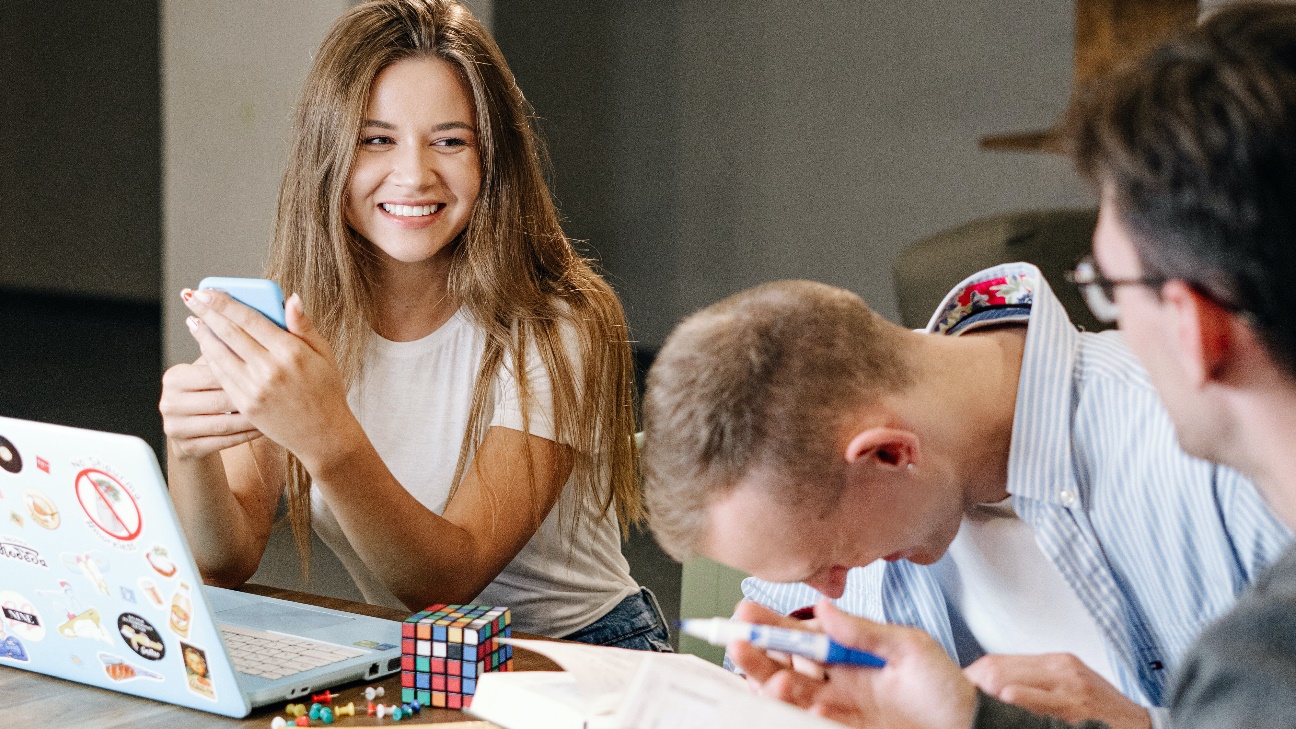 Empresa ABC considerada um dos Melhores Lugares para Trabalhar em Portugal29-03-2023: A Empresa Abc foi considerada um dos Melhores Lugares para Trabalhar em Portugal, no ranking [Colocar dimensão do ranking], no ranking do Great Place to Work® Portugal, Edição de 2022. Esta é [Número de vezes que foi um Best Workplaces™] que a Empresa ABC é considerada um Best WorkplacesTM  em Portugal. Este reconhecimento baseia-se numa metodologia global, aplicada há mais de 30 anos, que considera maioritariamente a perceção dos colaboradores, através da sua resposta, de forma voluntária e anónima, a um questionário (Trust Index©), assim como as políticas e práticas de gestão de pessoas existentes na organização. Esta é uma distinção de e para as pessoas da empresa ABC, na qual os colaboradores são a fonte de inspiração para criar e manter excelentes ambientes de trabalho.[Frase do CEO/Diretor Geral sobre a importância deste prémio], afirma [Nome do CEO].Sobre a empresa ABC [Breve texto descritivo sobre as principais características da Empresa Abc][Colocar Site][Colocar rede sociais]Sobre o Great Place to Work® PortugalHá mais de 20 anos a transformar a cultura das organizações em Portugal, o GPTW® apresenta 3 principais áreas de atuação: Consultoria, Formação e Reconhecimento. Recentemente tornou a sua oferta de serviços mais completa e mais próxima das organizações, disponibilizando produtos customizados em função das necessidades/exigências de cada empresa e em ambiente online. Criou uma jornada, para cada empresa, que tem em consideração a maturidade das equipa e grau de necessidade de evolução da cultura organizacional. Para mais informações: Great Place to Work Portugal – www.greatplacetowork.pt Divulgação oficial do GPTW® - https://www.greatplacetowork.pt/melhores-lugares-para-trabalharLinkedIn: https://www.linkedin.com/company/great-place-to-work-pt/